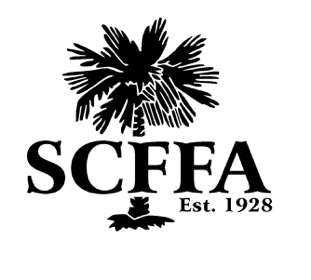 2024 HONORARY STATE FFA DEGREEOFFICIAL NOMINATION FORMSouth Carolina FFA AssociationApplications must be submitted to your Regional Coordinator at the Spring Regional Teachers The Honorary Degree Program is operated under policies and procedures approved by the South Carolina FFA Association Advisory Committee and State Officers.  Honorary degrees are provided for in the State FFA Constitution.  The Honorary State FFA Degree is the highest honorary degree this association can award, and it is presented at the Annual State FFA Convention.Section E. Honorary Membership – Farmers, school superintendents, principals, members of boards of education, chapter advisors, teachers, staff members in agricultural education, business people and others who are helping to advance agricultural education and the FFA and who have rendered outstanding service, may be elected to honorary membership by a majority vote of the members present at any regular meeting or convention.Purpose:  The purpose of the degree program is to recognize individuals who have rendered outstanding service to the state agricultural education program.Criteria of Nomination:  Individuals nominated must have provided exceptional (outstanding) service to agricultural education and/or agriculture on the state level.  Individuals nominated from a chapter must have the approval of the chapter advisor.  Nominations may be made by teachers, staff and FFA members.Deadline:  All nominations must be submitted on this official nomination form and submitted to your regional coordinator at the Spring Regional Teachers Meeting.Complete Name of Nominee: ______________________________________________Title or Occupation of Nominee: ____________________________________________Business Address: _______________________________________________________City: ___________________________      State: _______	  Zip Code: ____________Home Address: _________________________________________________________City: ___________________________      State: _______	  Zip Code: ____________Telephone Number: __________________________________Does the nominee hold the Honorary Chapter Degree? ___________If so, what year? ___________Nominated by: _________________________________________________________Title: _________________________________________________________________Address: ______________________________________________________________Date of Nomination: __________________Chapter Advisor Signature: _______________________________________________Please answer the following about the candidate
State Contributions: Indicate contributions made by the individual. Note that contributions made at the chapter level can have great impact and significance on the program of agricultural education and the FFA above the chapter level. Indicate how this individual has contributed and the positive impact above the chapter level.Other Accomplishments/Recognition: Indicate major accomplishments and/or recognition by other groups or organizations which may relate to the contributions this individual has made to agricultural education and the FFA at the State level.